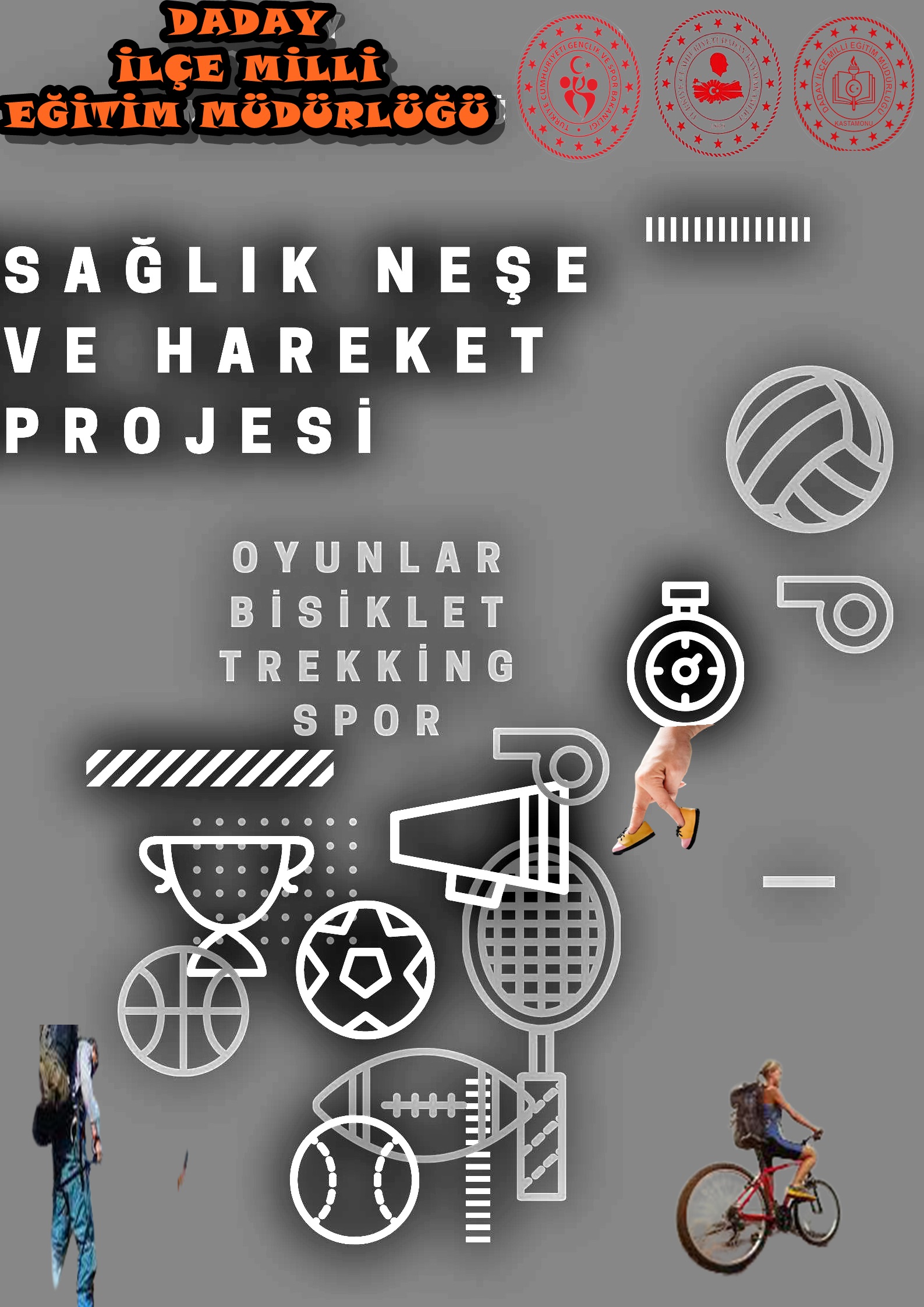 DADAY KAYMAKAMLIĞIDADAY İLÇE MİLLİ EĞİTİM MÜDÜRLÜĞÜ“  SAĞLIK-HAREKET - NEŞE ” PROJESİ UYGULAMA YÖNERGESİEK1-Oyun KurallarıEK2-Oyun ,Etkinlik ve Yarışma TakvimiBİSİKLET GEZİNTİSİ: Daday İlçe meydanından başlayarak Yumurtacı Gölet’i  ve etrafının gezilmesi                                                                GELENEKSEL ÇOCUK OYUNLARIEK-2  OYUN ETKİNLİK VE YARIŞMA TAKVİMİProjenin Adı“SAĞLIK-HAREKET - NEŞE ”Projenin KonusuÖğrencilerin, Psikomotor,Duygusal,Bilişsel ,Dil ve Sosyal gelişimine katkı sağlayacak modern çağın gerektirdiği aktiviteleri yaparak , unutulmuş ya da unutulmaya yüz tutmuş oyunları gelecek nesillere aktarmak.Proje BaşkanıDaday İlçe Milli Eğitim Müdürü Ahmet ŞİRİNProje Koordinatör Kuruluİlçe Milli Eğitim Şube Müdürü-Gülseren ANBARCIÖzel Büro-Cemil KILIÇAtaol  Sertan ÖZTÜRK-Atatürk Ortaokulu-Beden Eğitimi ÖğretmeniFüsun DÖNMEZ-Selalmaz –YBO-Beden Eğitimi ÖğretmeniMurat ÇOLAK-Şehit Ümit Demirci ÇPAL-Beden Eğitimi ÖğretmeniMerve SAKİ-Anadolu İmam Hatip Lisesi-İHL Meslek DersleriIşılay DEMİR-Miralay Halit Bey İlkokulu-Sınıf ÖğretmeniProjenin Yasal Dayanağı1739 Sayılı Milli Eğitim Temel KanunuMilli Eğitim Bakanlığı İlköğretim ve Orta Öğretim Kurumları Sosyal Etkinlikler YönetmeliğiProjenin Bütçesi   KULLANILACAK MALZEMELER               YAKLAŞIK MALİYETFutbol  Topu (10 Adet)              -    1000 tlVoleybol Topu(5 Adet)              -    500 tlBasketbol Topu(5 Adet)             -    250 tlBadminton Topu(5 Kutu)           -    250 tlDart(5 Adet)                               -    300 tlBocce(5Adet)                             -    500 tlMendil (10 Adet)                       -    100 tlHalat (5 Adet)                             -   100tlTopaç(5 Adet)                             -   150 tlTOPLAM YAKLAŞIK MALİYET :      -   2650 TLProjenin Amacı ve Hedefleriİçinde bulunduğumuz dönemde ülkemizin ve tüm dünyanın üstesinden gelmek için uğraştığı COVİD-19 Salgınının yarattığı olumsuz ruh halini çeşitli etkinliklerle öğrencilerimizin üzerinden bir nebzede olsa silebilmek.Kültürümüzün bir parçası olan unutulmaya yüz tutmuş eski oyunları gün yüzüne çıkarmakÖğrencilerin çeşitli etkinliklerle psikomotor, duygusal,duyuşsal,dil ve sosyal gelişimine katkı sağlamak.Grup çalışması, işbirlikçi çalışma, verilen yönergeye uyma ve yardımlaşma becerileri kazandırmak.Beden eğitimi ve sosyal etkinlik derslerini eğlenceli ve   aktif kılmak.Oyun kültürünü öğrencilere yerleştirerek onların zararlı alışkanlıklardan uzak durmasını sağlamak ve sağlıklı bir yaşam sürmelerine katkıda bulunmak.Kültürel birikimin  mevcut kuşağa aktarılmasını sağlayarak milli bilinç uyandırmak.Ders dışı etkinliklere katılma alışkanlığı kazandırarak, öğrencilerin mutlu olmalarını sağlamak Bireylerin hareket kabiliyetlerinin arttırılması yoluyla zihinsel, fiziksel ve bireysel yönden sağlıklı bireyler yetiştirmek.Öğrencilerin kendine güvenen, özgüveni yüksek ve arkadaşlarıyla kolay iletişim kurabilen yardımlaşma ruhuna uygun hareket etmelerini sağlamak.Projenin Uygulanacağı Yerİlçe Milli Eğitim Müdürlüğüne bağlı tüm okullarda,ilkokul,ortaokul ve lisedeki gönüllü öğrenciler.Proje ÖzetiTürk Milli Eğitim Sisteminin genel amaç ve temel ilkeleri doğrultusunda öğrencilerin ders dışı faaliyetlere olan ilgilerini öne çıkarmak ana fikriyle oluşturulmuş bir projedir. Öğrencilerin duygusal ve fiziksel yönden gelişimini sağlayan en doğal öğrenme ortamı oyun zamanıdır. Oyun, çocuğu yetişkin hayata hazırlayan en etkin yoldur.Günümüz dünyasında yaşanan teknolojik ve sosyal gelişmeler oyunların yerini bireyselleştirilmiş sanal oyunların almasına ve eski oyunların unutulmasına yol açmıştır.Oyunlarımızın öğrencilerimize oynatılması aşamasında okullarımızdaki mevcut şartlar ve olanaklar düşünülerek hareket edilmiştir.Herhangi bir maddi kayıp söz konusu değildir.Oyunlarımız önce okullarda beden eğitimi ve sosyal etkinlik derslerinde oynatılacaktır.Dönem sonunda belirlenen takvimde ilçe gençlik spor salonunda okullar bazında oynanacaktır.ETKİNLİKLERİMİZBİSİKLET GEZİNTİSİ VE ORYANTİRİNG(Ortaokul- lise)-Nisan-HaziranGELENEKSEL ÇOCUK OYUNLARI(İlkokul-Ortaokul)-Nisan-Haziran-Mendil Kapmaca-Verilen ritim ve müzik eşliğinde sandalye kapmaca-Çuval yarışı-Topaç çevirme yarışması-Halat çekmeSPOR ORGANİZASYONLARI(İlkokul-Ortaokul-Lise) - Mayıs-Futbol-Basketbol-Voleybol-Badminton-Dart-BocceTREKKİNG(İlkokul-Ortaokul-Lise)- HaziranİLÇE YARIŞMALARININ YAPILMASI-HaziranProjenin Uygulama AdımlarıPROJE UYGULAMA ADIMLARIProjenin Başlama ve Bitiş Tarihi2020-2021 Eğitim –Öğretim Yılı 2. Yarıyıl dönemi01/03/2021 (Başlangıç)    18/06/2021  (Bitiş)Katılım KoşullarıOyunlarda oynayabilmek veya yarışabilmek için sağlık sorunları hariç herhangi bir şart aranmamakla birlikte öğrenciler veli iznine bağlı olarak gönüllülük esasına göre katılacaklardır.Dengi okullar arasında ilçe yarışmalarına İlçe Milli Eğitim Müdürlüğünün belirleyeceği sayı kadar katılım sağlanacaktır.Proje ÇıktılarıGünümüz spor oyunlarını, unutulmuş /unutulmaya yüz tutmuş çocuk oyunlarımızın şuan ki nesil tarafından öğrenilmesini sağlayacak.Halk kültürümüzün bir parçası olan çocuk oyunlarımızı nesilden nesile aktarmakOyunlarımızın ve etkinliklerimizin eğitsel ve öğretsel niteliklerinden faydalanılarak öğrencilerimizin kişisel,sosyal,duygusal, dilsel ve psikomotor gelişimlerine katkı sağlayacak.Oynanan oyunlar ve yarışmalardan İlçe Milli Eğitim Müdürlüğüne gönderilen fotoğraflardan albüm yapılacaktır.ORYANTİRİNG OYUN KURALLARIOrganizatörler ilk olarak hedefleri parkura yerleştirirler.Katılımcılara harita ve kontrol kartları dağıtırlar.Oryantiring hedef noktalarında turuncu beyaz bayraklar yer alır.Sporcu hedefe geldiğinde elinde bulunan hedef kartına hedefte bulunan zımbayı basar ve bir sonraki hedefine devam eder.Verilen hedeflere ulaşamayan yarışmacılar diskalifiye edilir.Müsabaka sırasında sporcuların birbirini takip etmesi yasaktır.Oyundaki tüm hedefleri bularak yarışmayı en kısa sürede tamamlar.MENDİL KAPMACAMENDİL KAPMACAMENDİL KAPMACAMENDİL KAPMACAMENDİL KAPMACAMENDİL KAPMACAMENDİL KAPMACAMENDİL KAPMACAMENDİL KAPMACAMENDİL KAPMACASANDALYE KAPMACAMENDİL KAPMACA OYUNUTANIMLAR – TERİMLERTARAFSIZ BÖLGE: Sahanın tam ortasında 3,60m çapında, mendil hakeminin mendili tutacağı, “tarafsız bölge” olarak adlandırılan bir daire vardır. Tarafsız bölgede oyuncuların birbirlerini ebelemeleri, birbirlerine ve hakeme dokunmaları yasaktır. Tarafsız bölgede mendili alan oyuncu dokunulmazdır, rakip oyuncu bu alanda mendili alan oyuncuya dokunursa elenir. KALE ÇİZGİSİ (DİP ÇİZGİ): Oyun sahasının 15 m.lik kısa kenarlarına denir. Mendili alan oyuncu kendi kale çizgisini ebelenmeden geçmek zorundadır.KENAR ÇİZGİSİ:  Oyun sahasının 25 m.lik uzun kenarlarına denir. Oyuncuların kaçarken veya kovalarken bu çizgilere basmaları yasaktır.HÜCUM OYUNCUSU: Müsabaka sırasında, setlerde mendili almakla yükümlü olan oyuncudur. Hangi takımın o sette hücum takımı olacağı; sayışma sonucunda belirlenir.SAVUNMA OYUNCUSU: Set süresince hücum oyuncusunu ebelemeye çalışan oyuncudur. Savunma oyuncusu da kendi isteğiyle mendili alıp kaçabilir. Hangi takımın o sette savunma takımı olacağı; sayışma sonucunda belirlenir.OYUNCU DEĞİŞTİRME ÇİZGİSİ:  Masa hakemi tarafındaki kenar çizgisidir. Her takım kendi yedek oyuncu alanının bulunduğu taraftan oyuncu değişikliği yapar. YEDEK OYUNCU BÖLGESİ: Oyun sahasının her iki yanında, masa hakeminin iki tarafında bulunan oturma bölgesidir.OYUN LİDERİ: Takım oyuncularından sorumlu öğretmendir. oyun lideri; müsabaka isim listesini ve pozisyon kağıdını masa hakemine teslim eder, müsabaka süresince takıma taktik verir, oyuncu değişikliği talebinde bulunur.TAKIM KAPTANI: Oyuncular arasından seçilmiş olan oyun içinde ve dışında takım arkadaşlarının davranışlarından sorumlu olan öğrencidir. Takım kaptanı oyun esnasında mola ve oyun durakladığında oyuncu değişikliği talebinde bulunabilir. BAŞHAKEM: Müsabaka esnasında bütün yetkiler başhakemdedir, başhakem sahanın içinde hareketli olmalıdır. ÇİZGİ HAKEMİ: Müsabaka esnasında başhakeme yardımcı olan çizgi ihlallerini kontrol eden hakemdir.MASA HAKEMİ: Çizelgeyi tutup, oyuncu değişikliklerini takip eden, skor çetelesini tutan hakemdir.OYUNUN KISA TANIMI	Mendil kapmaca oyunu 10’ar kişilik iki takım arasında oynanır. Takımlar sayışmadan sonra saha seçimi yaparak yerlerini alırlar.Oyuncular dip çizginin gerisine forma numaralarına göre küçükten büyüğe doğru sıralanırlar. En küçük numaralı iki rakip oyuncu dip çizgilerinde çıkış pozisyonunu aldıktan sonra hakemin işaretiyle mendili alabilmek için harekete geçerler.Mendili alan oyuncu rakip oyuncu tarafından ebelenmeden kendi dip çizgisinin gerisine geçebilirse takımı bir puan kazanır ve rakip oyuncu oyun dışı kalır.Savunma yapan oyuncu mendili alan oyuncuyu kendi dip çizgisinin arkasına geçmeden ebelerse takımı bir puan kazanır ve mendili alan oyuncu oyun dışı kalır.Kazanan oyuncu kendi takımının sırasının sonuna geçerek yarışmaya devam eder. Oyun bu şekilde takımlardan birisinin oyuncularının tamamı elenene kadar devam eder. Takımlardan hangisinin oyuncularının tamamı elenirse o takım seti kaybetmiş rakip takım seti kazanmış olur. Oyun üç set üzerinden oynanır. İki set kazanan müsabakayı kazanmış olur.OYUN ALANI1. Bu oyun açık alanda veya kapalı spor salonlarında oynanabilir. Oyun alanının yüzeyi, düz olmak kaydıyla parke, çim veya toprak olabilir.2.Saha ölçüleri: Oyunun saha ölçüleri 28 m x 15m ebadında dikdörtgen olmalıdır. 3. Tarafsız Bölge: Sahanın tam ortasında 3,60m çapında, mendil hakeminin mendili tutacağı, daire şeklindeki alandır. Mendili alan oyuncu tarafsız bölgeyi terk etmeden ebelenemez, tarafsız bölge terk edildikten sonra ebelenebilir. Mendili alan oyuncu; ayaklarından birinin tarafsız bölgenin dışına çıkmış olması ve içerdeki ayağın yerden kalkmış olması ile alanı terk etmiş sayılır. Oyuncu ayaklarından birini alanın dışına çıkararak diğer ayağı kaldırmadan aldatma yapabilir. Mendili alan oyuncu tarafsız bölgeyi terk ettiği anda,  tarafsız bölge özelliğini kaybeder.4.Oyuncu Değiştirme Çizgisi: Masa hakemi tarafındaki kenar çizgisidir. Her takım kendi yedek oyuncu alanının bulunduğu taraftan oyuncu değişikliği yapar. 5. Sahadaki bütün çizgiler 5cm kalınlığındadır.6. Masa hakeminin her iki yanında (sağında ve solunda) yedek oyuncu alanları vardır.OYUN SÜRESİ:1.Oyun üç set üzerinden oynanır. İki set alan takım maçı kazanır. Oyun süresiyle ilgili zaman kısıtlaması yoktur. Setlerdeki bir birlik beraberlik durumunda üçüncü setin başında tekrar “aldım verdim” sayışması yapılır. Sayışmayı kazanan takım seçme hakkına sahip olur.2. Her iki takımın, her sette 1 dakikalık 2 mola hakkı vardır. Geleneksel oyun lideri istediği zaman oyuncu değiştirme talebini masa hakemine bildirir. Başhakem oyun durakladığı zaman oyuncu değişikliğini gerçekleştirir.3. Set aralarındaki dinlenme süresi 5 dakikadır.4. Maç öncesinde takımlara 15 dakika ısınma süresi verilir.5. Oyuna sayışma ile başlanır.Sayışmayı kazanan takım hücum veya savunmayı seçme hakkını kazanır.6.  Bir oyuncunun hücum süresi 30 saniyedir. 7.  Mendil hakemi düdük çalarak ve ayağını yere vurarak oyunu başlattığında, 30 saniyelik hücum süresi de başlamış olur. Mendil hakemi 30’dan geriye doğru sesli olarak sayar, sıfıra gelindiğinde süre bitmiş olur. Hakemler süreölçer ( kronometre ) kullanabilirler. MALZEMELER:1. Oyuncunun malzemeleri forma, şort, çorap, dizlikve spor ayakkabısından oluşur.2.Takımın forma, şort ve çoraplarının rengi ile tasarımı tek tip ve temiz olmalıdır.3. Ayakkabılar hafif, esnek, lastik ve topuksuz olmalıdır. Oyuncular kesinlikle ayakkabılarını çıkararak müsabakaya çıkamazlar.4. Oyuncuların formaları 1’den 12’e kadar numaralandırılmış olmalıdır.  5. Numaralar formanın ön ve arka ortasında bulunmalıdır. Numaraların renk ve parlaklığı formanın renk ve parlaklığına zıt tonlarda olmalıdır.6. Numaraların boyu göğüste en az 10 cm, sırtta en az 15 cm olmalıdır. Numaraların yazıldığı bandın genişliği ise en az 2 cm’dir.7. Mendil 30cm x 30cm ebatlarında saten kumaştan imal edilmelidir. Tek renk olmalıdır.8. Oyuncuların sakatlanmasına sebep olabilecek veya onlara suni bir avantaj sağlayacak malzemelerin kullanılması yasaklanmıştır. Oyunda kullanılacak ayakkabı salon ayakkabısı olacaktır. Ayakkabıların kaymasını engellemek amacı ile ayakkabıların tabanına herhangi bir madde sürülemez. Isınma süresince yabancı madde sürdüğü belirlenen takım uyarılacak, maç saatine kadar standartlara uygun hale gelmeyen takım sahaya alınmayıp hükmen yenik sayılacaktır. Tek oyuncunun sürdüğü fark edilirse, bu oyuncu diskalifiye edilecektir.  Oyuncular müsabaka esnasında küpe, kolye, künye, toka ve saat gibi kendilerine zarar verebilecek malzemeleri çıkartmak zorundadırlar.9. Oyuncular zarar görme riskini kabul etmek şartıyla gözlük veya lens takabilirler. Ancak 18 yaş altı oyuncular konu ile ilgili muvafakat (veli izni) belgesini geleneksel oyun liderine ibraz etmek zorundadır. Sorumluluk geleneksel oyun liderine aittir.TAKIMLARIN OLUŞUMU:1.Takımlar kız- erkek karma olarak oluşturulur. Geleneksel çocuk oyunları müsabakaları, sınıflar arası müsabakalar şeklinde yapılmaktadır. O sınıfta ki öğrenciler arasında olup;  yönergede belirtilmiş olan yaş kategorisine uymayan öğrenciler takıma alınmayacaktır. Yaş sınırına uymayıp takımda olduğu tespit edilen öğrenciler müsabakaya alınmayacaktır.2. Bir takım en fazla 14 oyuncu (10 asil 4 yedek olmak üzere), bir geleneksel oyun lideri, bir yardımcı geleneksel oyun liderinden oluşur. Oyun her biri 10 asil oyuncudan oluşan iki takım arasında oynanır. Oyuncuların 4’ü yedektir. 3. Takımlar en az 10 oyuncuyla müsabakalara katılmak zorundadırlar. 10 oyuncunun altında müsabakaya gelen takım hükmen mağlup sayılır. Müsabaka esnasında 10 asil oyuncusundan bir ya da daha fazla oyuncusu sakatlanmış ve oyuncu değişikliği yapacak yedek oyuncusu da yoksa takım hükmen yenilmiş sayılır.5. Takımda 10 asil oyuncunun 5’i erkek 5’i kız olmak zorundadır.OYUN DÜZENİ:1. Saha seçimi,  her iki takım kaptanının “Aldım verdim, ben seni yendim, alamazsın veremezsin sen beni yenemezsin.” şeklindeki karşılıklı ayak adımlama yöntemiyle (sayışmaları sonucunda) yapılır. Oyunculardan hangisinin adımlamaya başlayacağına, hakemin “bozuk para hangi elimde” sorusunu bilen taraf karar verir. Adımlama mesafesini; oyun alanının dışına çıkmamak kaydıyla BAŞHAKEM belirler. Adımlama mesafesi boyunca her oyuncu adımlama hakkı kendisinde iken birer defa yarım adım kullanabilir. Hangi oyuncunun ayağı üstte kalırsa o oyuncu kazanmış olur ve seçme hakkına sahip olur. 2. Seçme hakkına sahip olan takım set boyunca hücum mu savunmamı yapacağını hakeme bildirir. Hücum yapma hakkını seçen takım set bitene kadar mendili almak zorundadır. Ancak savunma yapacak olan takımda isterse mendili alabilir. (Savunma oyuncusu almaz ise hücum oyuncusu almak zorundadır).30 sn içinde mendili alan oyuncu olmaz ise hücum oyuncusu elenir.3. Oyun lideri, her set başlangıcında oyuncu pozisyon listesini, set başlamadan önce vermek zorundadır. Set başladıktan sonra oyuncuların sıralamalarını değiştiremez. Oyun lideri pozisyon sıralamasını yaparken kız erkek sıralamasını istediği gibi yapabilir.4. Her iki takımın oyuncuları masa hakeminin karşı taraftaki kenar çizgisinin gerisinde, kendileri için belirlenmiş alanda beklerler ve oyun liderinin belirlemiş olduğu pozisyon listesine göre çıkış yapmak zorundadırlar.5. Yarışacak olan oyuncu, hakemin işaretiyle dip çizgideki çıkış alanına gelir.6. Mendil hakeminin düdüğünü çalması ve aynı anda ayağını yere vurmasıyla oyuncular çıkış yaparlar. 7. Hücum süresi 30 saniyedir. 8. Tarafsız bölgede her iki oyuncunun da mendili aynı anda tutmaları durumunda başhakem mendili alma hakkını hücum oyuncusuna verir. Tarafsız bölgeye aynı anda gelen iki oyuncunun çarpıştığı durumda; savunma oyuncusu elenir.9. Oyun süresince veTarafsız bölgede hakeme dokunmak yasaktır. Dokunan oyuncu elenir.10. Hakemin çıkış işaretiyle süre başlar. 30 saniye tamamlanmadan oyunculardan biri mendili alıp kendi yarı alanındaki dip çizgiden mendil ile birlikte geçmek zorundadır. Mendili alan oyuncunun; mendille beraber kendi dip çizgisine (kale çizgisine) tek ayağıyla basması yeterlidir. Kaleyi geçmiş sayılır. Bu durumda ebelense de geçerli sayılmaz.11. Bir oyuncu mendili alıp, mendil ile birlikte rakip oyuncu tarafından ebelenmeden kendi yarı alanındaki dip çizgiden geçebilirse, takım 1 sayı kazanmış olur, rakip oyuncu oyun dışı kalır ve bu oyuncu set boyunca tekrar oyuna giremez.12. Mendili alan oyuncu 30 saniyelik sürede kendi yarı alanındaki dip çizgiyi geçemezse elenir.13. Oyunculardan ikisi de 30 saniye sürede mendili almazlar ise, sete başlarken hücum oyuncusu olmayı seçen takım oyuncusu elenmiş olur. 14. Mendili alan oyuncu kendi yarı alanındaki dip çizgiyi geçemeden rakip oyuncu tarafından ebelenirse, oyun dışı kalır ve set boyunca tekrar oyuna giremez. Ebeleyen oyuncunun takımı 1 puan kazanır. Mendili alan oyuncu koşarken mendili düşürürse, tekrar mendili alabilir veya rakip oyuncu da mendili alıp kendi dip çizgisine koşabilir bu durumda hangi oyuncu mendili kendi dip çizgisinden geçirirse o oyuncu kazanmış olur. Diğer oyuncu elenir.15. Mendili almış olan oyuncuyu ebeleme, sadece el ile dokunarak yapılabilir. Ayakla ebeleme yapılamaz, yapılır ise bunu yapan oyuncu oyun dışı kalır.16. Mendili almış olan oyuncuya kasti olarak sert bir şekilde vuran oyuncu oyun dışı kalır. Bu kararı başhakem verir. 17. Müsabaka esnasında hakemin işaretiyle oyuna başlayan oyunculardan her ikisi de kendi dip çizgileri dışında herhangi bir yerden oyun alanını terk edemez. Oyun alanını terk eden oyuncu oyun dışı kalır, sayıyı rakip takım alır. Kovalayan veya kaçan oyuncu kenar çizgileri ihlal ederse elenir.Çizgilere basmak yasaktır.  18. Mendili alan oyuncu istem dışıdüşerse, rakip oyuncu ebeleme yapamaz ( Düşene vurulmaz) bu durumda hakem aynı oyuncular için oyunu tekrar oynatır. Ancak bu hak her sette mendili alan oyuncular için birer defa verilir. Aynı oyuncu ikinci defa düştüğünde bu kural uygulanmaz ebeleme yapılabilir. Kovalayan oyuncu düşerse oyun devam eder.19. Hakemi aldatmaya yönelik davranışlarda bulunan oyuncular ve geleneksel oyun liderleri oyun dışı kalır. Bu kararı başhakemi verir.20. Takımda yarışan tek bir oyuncu kalması halinde; bu oyuncuya her koşudan sonra başhakemin belirleyeceği kadar dinlenme süresi verilir. ( en az 30 sn)21. Oyun sonunda rakip takımın 10 oyuncusunu da oyun dışı bırakan takım seti kazanır.22. Geleneksel oyun lideri istediği zaman oyuncu değiştirme talebini masa hakemine bildirir. Mendil hakemi oyun durakladığı zaman oyuncu değişikliğini gerçekleştirir. Bir sette en fazla 4 oyuncu değiştirilebilir. Oyuncu değişiklikleri kız – erkek dengesi bozulmadan yapılır.23. Değiştirilen oyuncu aynı sette oyuna tekrar alınamaz.24. Yedek oyuncular, oyun esnasında kendileri için belirlenmiş olan, yedek oyuncu alanında beklerler.25. Oyun esnasında ciddi bir sakatlık meydana gelirse, hakem derhal oyunu durdurmalı ve sağlık personelinin sahaya girmesine izin vermelidir.Eğer sakatlanmış bir oyuncu kurallara uygun olarak değiştirilemiyorsa (Oyuncu değiştirme hakkını tamamlamış ise), bu oyuncuya 3 dakikalık bir iyileşme süresi tanınır (bu arada oyun durur); ancak bir maçta aynı oyuncuya bu hak birden fazla tanınmaz. Sakatlanan oyuncu oyun alanını terk etmeden oyun alanında oturursa müsabaka devam eder. Ancak oyuncu değiştirme hakkı tamamlanmış ve oyuncu da oyun alanını terk etmek zorunda ise asil takım sayısının altına düştüğü için takım o seti kaybeder.26. Oyuna katılanlar oyun kurallarını bilmek ve kurallara uymak zorundadırlar.27. Oyun liderleri müsabaka esnasında oyuncularına kırıcı, aşağılayıcı şekilde davranamaz. Bağırarak taktik veremez. Bu kurallara uymayan oyun liderleri oyun alanı dışına çıkartılır. Olumsuz davranışlarına devam eden oyun liderinin takımı hükmen yenik sayılacaktır. 28.  Maç esnasında ve oyun alanında olduğu sürece, takım kaptanı oyundaki kaptandır. Takım kaptanı oyunda olmadığı zaman geleneksel oyun lideri veya takım kaptanı oyundaki kaptanlık rolünü üstlenmek üzere bir başka oyuncuyu tayin eder.30. Oyuna katılanlar sportmenliğe yakışır bir şekilde hakemlerin kararlarını tartışmaksızın kabul etmek zorundadırlar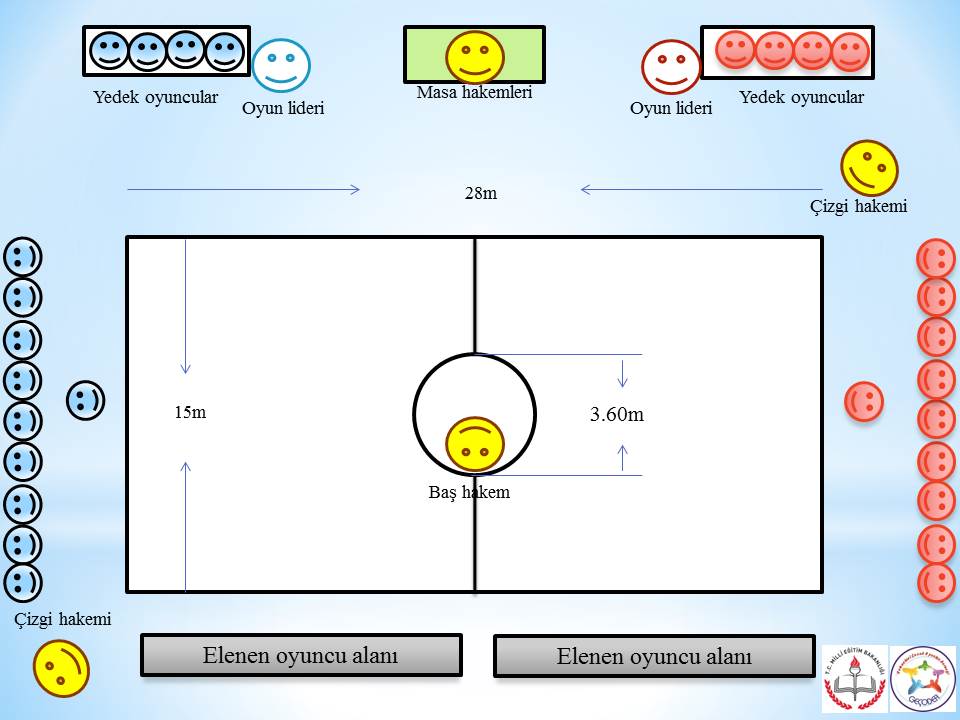 OYUN KURALLARIYarışmacı sayısından 1 az sandalye ile oynanırMasa hakemlerinin kontrolünde verilen ritim yada dans müziği eşliğinde oynanır,müzik sesi kesildiği an sandalyeye oturamayan sporcu elenmiş sayılır.En son kalan oyuncu yarışmayı kazanır.HALAT ÇEKME ÇUVAL VE TOPAÇ ÇEVİRMEHALAT ÇEKME ÇUVAL VE TOPAÇ ÇEVİRMEHALAT ÇEKME ÇUVAL VE TOPAÇ ÇEVİRMEHALAT ÇEKME ÇUVAL VE TOPAÇ ÇEVİRMEHALAT ÇEKME ÇUVAL VE TOPAÇ ÇEVİRMEHALAT ÇEKME ÇUVAL VE TOPAÇ ÇEVİRMEHALAT ÇEKME ÇUVAL VE TOPAÇ ÇEVİRMEHALAT ÇEKME ÇUVAL VE TOPAÇ ÇEVİRMEHALAT ÇEKME ÇUVAL VE TOPAÇ ÇEVİRMEHALAT ÇEKME ÇUVAL VE TOPAÇ ÇEVİRMEHALAT ÇEKME ÇUVAL VE TOPAÇ ÇEVİRMEHALAT ÇEKME ÇUVAL VE TOPAÇ ÇEVİRMEHALAT ÇEKME ÇUVAL VE TOPAÇ ÇEVİRMEHALAT ÇEKME ÇUVAL VE TOPAÇ ÇEVİRMEHALAT ÇEKME ÇUVAL VE TOPAÇ ÇEVİRMEHALAT ÇEKME ÇUVAL VE TOPAÇ ÇEVİRME       HALAT ÇEKME OYUN KURALLARI

Halat çekme yarışları tespit edilebilen en eski tarih olarak Osmanlı imparatorluğu döneminde
askerlerin kuvvet kazanması, adeta kuvvet ölçüm testi gibi dayanıklılık ile kol kuvveti amaçlı olarak
yapılmış sonraları yine aynı şekilde askerlerce, yetişkin, genç ve sonraları da çocuklarca oyun haline
yani yarışma haline dönüştürülmüş ve günümüzde de yarışmaları yapılmaktadır. Ancak her oyunda
olduğu gibi bu oyunda maalesef unutulur konuma gelmiştir. Oysa okullarda, derslerde sokakta veya
her türlü festivallerde de çokça oynanır durumda görülür. Halat çekme yarışı yapılırken zamanımızda
az yapılır ve yaşanır haldedir. Federasyonun yaptığı derleme çalışmaları sonucu bu özel kuvvet ve
yetenek hatta taktik isteyen yarışmayı tekrar gündeme taşıyarak özünü değiştirmeden yarışma kuralları
ile donatarak tekrar yaşanır ve yaşatılır hale getirmiştir.
Grupla yapılan yarışmada kuvvetlerin birleşimi ile rakibi tarafsız alandan başlayarak orta çizgi (burası
sınırdır) geçirip kendi sahasına getirmektir. Rakip oyuncuların tamamını kendi sahasına kadar
taşıyabilmektir. Zorluk derecesi yüksektir, tamamen kuvvetlerin yarışması olarak adlandırılabilir,
oldukça heyecanlıdır. Seyredenlerce yüksek tempolu olarak desteklenmektedir. Bu da oyuna heyecan,
zevk ve güç katmaktadır. Her yaşta kişilerce halat çekme yarışı yapılabilir ancak yarışmacıların dağılımı
dengeli olmalıdır. Dengeli dağılım yapıldığında çok çekişmeli bir yarışmaya tanık olmamak içten
değildir.
BÖLÜM I
TESİSLER VE DONANIM
Yaş Grubu: 7. Sınıflar
1.Oyun sahası ölçüleri
Oyun alanı dikdörtgen düz bir zemin olup bu zemin parke, beton, sentetik, toprak ve çim şeklinde bir
alandır. Takımlar 6 oyuncudan oluşur.3 turlu(set) olarak yarış yapılacağından bir turda (sette)bir
takımın 6 oyuncusu yarışır. Bir sette oyuncu oranı ise 3 erkek+3 kız olacaktır. Daha fazlasına ve eksiğine
izin verilmez. Toplam 3 set oynanır. Bir setin yarışma süresi 5 dakikadır, bu süre içinde rakibini orta
çizgiye veya kendi tarafsız saha çizgisine çekememiş takımların setleri berabere sonuçlanmış sayılır ve
puanları olarak 0 (sıfır) olarak biter. Rakip takımın ilk oyuncusunun ayağını orta çizgiye kadar çeken
takım 1 puan, kendi tarafsız saha çizgisine çekmiş olan takımlar bunun karşılığında 2 (iki)puan alırlar.
Yarışma bir başlatma (başhakem) hakemi, 2 halat kontrol (çizgi) hakemi, bir süre hakemi ve bir yazı
hakemi olmak üzere 5 hakemle yürütülür. Takımların ile hakemlerin duracağı yerler aşağıda saha da
belirlenen şekilde olur. Yarışma başhakemin düdüğü ile başlar ve süre hakemi saati çalıştırır ve 5
dakikalık süre dolduğunda düdükle sürenin bitimini bildirir. Halat kontrol (çizgi)hakemleri yarışma
anında oyuncuların oyun alanı dışına çıkıp çıkmadıklarını ve yarışma kurallarına dikkat edip
etmediklerine bakar. Yazı hakemi ise set sonuçlarını dolayısı ile maç sonunda maçın kazanan takımı
kayıt altına alır ve hakemlere imzalatır.
Oyun sahasının yüzeyi:
Spor Salonlarında: Oyun sahası parke ya da tahtadan oluşur. Ayrıca tartan zeminde uygundur.
Oyun sahası: Çim, toprak zemin ya da betondan da olabilir. Zemin pürüzsüz ve düzgün olmalıdır. Resmi
müsabakalar çim ya da parke, sentetik ve tartan zeminlerde yapılabilir.
Oyun alanındaki çizgiler:
Çizgiler 5cm kalınlığında zeminin zıt renginde, zemin genelde açık renkte olmalıdır.
Bölgeler ve sahalar:
Oyuncu Bekleme Sahası: Uzun kenar çizgisinden 2 mt uzaklıkta çizilecek ve 1 mt genişlikte 10 mt
uzunluğunda dikdörtgen bir alanda yarışacak oyuncular bekler. Yarışması biten oyuncular ise alanın
kısa kenar çizgilerine 2-2,5 mt uzaklıkta belirlenen çizgi gerisinde beklerler. Yarışma alanı kategorilere
göre uzunluk temel olmak kaydıyla 1,5 mt genişlikte olan alandır. Hiç bir oyucu bu alan dışında
yarışamaz.
Isı: En düşük ısı 10° C nin (50° F) altında olmamalıdır. ÇOSKF Resmi Müsabakalarında maksimum ısı 25°
C den (77° F) daha yüksek ve minimum ısı16° C den (61° F) daha düşük olmamalıdır.
Aydınlatma: Aydınlatma, oyun sahası yüzeyinden 1 m yükseklikte ölçülmek şartıyla, 1000 ile 1500 lux
arasında olmalıdır.
2-Halatın Ebatları:
Halatın çapı küçükler kategorisinde 3 cm olacaktır. Daha alt ve üst ölçülerde olamaz. Halat uzunluğu
12,5 mt ölçülerindedir.

TAKIMLAR
a. Takım oluşumu: Takımlar 5 oyuncudan oluşur. Yarışmaya başlamak için oyuncu listesi 3 erkek ve 2
kız şeklinde olacaktır. Bu oran yok ise takım sahaya eksik çıkar.
b. Takımın yerleşimi: Oyuncular yarışma alanı içinde ve halat başında olmak üzere sıralanırlar. Halat
orta noktasında işaretli olan yerinden olmak üzere tam orta çizgi üzerinde yerde olacaktır. Her set
başlangıcında halat yerde olacaktır.
c. Malzemeler: Şort, tişört şeklinde forma, tabanı düz spor ayakkabısından oluşur. Tabanı düz spor
ayakkabısının dışında kıyafet kullanılamaz.
d. Malzeme değişiklikleri: Rakip oyuncuların formaları farklı olmalıdır. Eğer renkler aynı ise çizgileri
farklı olacak şekilde olan forma kullanılabilinir.
e. Yasaklanmış eşyalar: Saat, yüzük, küpe ve künye gibi takılar(metal takılar) dahil olmak üzere
taktırılmaz. Ancak sakatlanmalara karşı dizlikler, dirseklikler ve bileklikler takılabilir.
f. Oyun Liderleri
1.Kaptan: Her takımın mutlaka bir kaptanı olur. Takım kaptanı kaptanlık bandını sağ bileğine takarak
belirgin hale gelir.
2.Oyun Lideri: Oyun lideri, takımın çalıştırıcılık görevini üstlenen oyun uzmanıdır. Takımın teknik, taktik,
devam ve dayanıklılığından (Kondisyon) sorumlu kişidir. Karşılaşmada takımı Oyun Lideri kurar.
3.Yardımcı Oyun Lideri: Yardımcı oyun lideri ise Oyun Liderinin kendisine verdiği görevler ile ilgili verdiği
görevleri yapar.
BÖLÜM III
OYUN DÜZENİ
1- Sayı Almak, Set ve Maç Kazanmak
a.Sayı almak: Başlama yerine gelen oyuncular halatı yerden alıp başhakemin son kontrolünü yapması
ile ve yine başhakemin düdüğü ile yarışmaya başlarlar. Her iki takım oyuncuları rakibini kendi sahasına
verilen süre içinde çekmeye çalışırlar. Bir takım rakibini belirtilen sürede tarafsız alana çekerek orta
çizgiye ilk oyuncunun ayağını getirirse 1 sayı(bir puan), kendi tarafındaki tarafsız alan çizgisine getirirse
2 sayı(iki puan)almış olur. Belirtilen sürelerde hiçbir takım rakibini çekemez ise sayı alamaz(sıfır
puan).Çekişin doğru olabilmesi için; oyuncular yere oturamaz mutlak ayakta olup ayrıca alanın yan
çizgilerine ve onun dışına doğru çekiş yapamaz ancak kendi alanının dip çizgisine doğru çekme yapmak
zorundadır. Böylesi bir durum olduğunda başhakem tarafından oyun durdurulur ilgili takım seti
hükmen kaybetmiş sayılır, rakibi 2 sayı (iki puan) kazanmış sayılır. Buradaki oyuncuları kontrol görevi
saha kontrol hakemlerine aittir. Takımlardan birinin oyuncularının yerde oturarak rakip takımı çekmeye
çalışması avantaj sağlamasına izin verilemez. Bu durumda yanlış olarak çekme yapan oyuncu veya
takım için kırmızı bayrağı ile işaret vererek başhakemin oyunu durdurmasını sağlayacaktır. Bu şekilde
hatalı yarışma yapan takım hükmen 2-0 sayı kaybedecektir. Her iki takımında aynı hatayı yapması
durumunda o set oynanmamış kabul edilip, hiçbir takım sayı ve puan almamış sayılır. Başhakemin
düdüğünden önce halatı ve rakibini çeken takım hatalı çekme yapmış sayılır ve o takım ihtar alır, böylesi
bir durumda çekme yeniden tekrarlanır. Aynı takım ikinci kez aynı hatalı çekmeyi yaparsa 2 sayı
hükmen(seti) kaybetmiş sayılır. Başhakem; saha hakemlerinin beyaz bayrağını da gördükten sonra
başlama düdüğünü çalması gereklidir. Takımlar kurallara uygun olarak halatı tuttukları ve hazır
olduklarında saha hakemleri beyaz bayrağını kaldırarak onay verecektir. Her takımın tüm oyuncuları
turlarını aynı kurallar içine yürütürler. Saat hakemi süreyi tutacak ve bitiminde ise düdükle sesli işaretini
verecektir. Yazı hakemi sayıyı (seti) kayıt altına alarak cetvele işleyecektir.
b.Set kazanmak: Her bir sette takımlar kurallarda belirtilen sürede çekmeleri hatasız yaptıklarında çekiş
bölgelerine göre aldıkları sayı esas olmak kaydıyla da seti kazanmış sayılırlar. Her iki takımın hata
yapması sonucu ise hiçbir takım set kazanmış sayılmaz set sonucu 0–0 olarak gerçekleşir.
c.Maç kazanmak: Halat çekme yarışında üç turlu setlerde en çok sayı ve seti alan takım maçı da
kazanmış sayılır. Oyun alanı yan çizgileri dışına doğru çekişin gerçekleşmesi veya oyuncuların yere
oturarak rakiplerini çekmeye çalışmaları sonucu maç berabere bitebilir. Çekme anında istem dışı düşen
bir oyuncu hemen ayağa kalkarak yarışmasına devam etme hakkı vardır.
d.Maçta hazır bulunmama ve eksik takım: Bir takım oyun saatinden 30 dakika önce Başhakeme oyuncu
listesini yazarak verir. Takım gelmemiş ise maç başlama saatinden 30 dakika sonrasına kadar beklenir.
Maça başlanabilmesi için 6 oyuncunun mutlaka sahada hazır olması gereklidir.6 oyuncusu bulunmayan
takım maça başlayamaz ve hükmen yenik sayılır. 6 oyuncu ile ilgili oran 3+3 şeklinde olmak zorundadır.
Her sette 3 kız yer alacaktır. Oyun liderinin maça başlamadan önce vereceği listesinde isminin
bulunması kaydı ile 1.set bitimine kadar gelen oyuncular oyunda yer alır,1.set bittikten sonra gelen
oyuncular oyunda yer alamaz. Takımın gelmemesi durumunda hükmen yenik sayılır. Ancak ulaşım vb
sebeplerden dolayı sorun yaşayan takımın başhakeme bildirmesi ile 60 dakikaya kadar beklenmesine
hükmedebilir. Birinci sette yarışması gereken bir oyuncu listede yazılı olduğu halde set başladıktan
sonra gelse dahi o sette diğer setlerde yer alamaz, ancak diğer setlerde yarışacak oyuncular 1. set
bitimine kadar gelmek kaydıyla yarışacakları sette yer alabiliriler.
2.Oyunun Yapısı:
Kura: Maç programında ismi ilk yazılan takıma kurada öncelik tercih hakkı verilir, kura kendine çıkan ev
sahibi takım yarışma sırasını seçme hakkını elde eder ve takımını o alana yerleştirir.
Isınma devresi: Maçın 30 dakika öncesinden başlayıp maç saatine kadar olan süredir.
Takımın başlangıç dizilişi: Takımın başlangıç dizilişi setler süresince devam eder. Yarışma başlamadan
oyun liderinin verdiği listedeki sıralama yarışma bitimine kadar değiştirilemez.
Diziliş Hataları: Diziliş Hatalarında hakem oyun liderini ve oyuncuyu uyarır. Yarışma yapması
durumunda oyun başhakemce durdurulur oyuncu elenmiş sayılır ve set yeniden başlar. Takımda
böylece o sette eksik olarak yarışmak durumunda kalır. Dizilişleri de saha hakemleri kontrol edecektir.
3. Oyundaki süre uygulamaları:
5 dakika kuralı
Oyuncu çocuklar kurallarda belirtilen bu süre zarfında sayı ve set almaları için çekmelerini tamamlamak
zorundadır. Çekemeyen takım sayı ve sette kazanmamış sayılır.
BÖLÜM IV
OYUN HAREKETLERİ
1.Oyunun Seyri
a. Oyundaki oyuncu: Kategorilere göre belirlenen oyun alanının içine çizgiler dâhildir. Çizgiler ile alan
içindeki oyuncu oyundaki oyuncudur. Başhakemin düdüğü ile oyun başlar yine başhakemin düdüğü ile
de oyun durur. Saat hakeminin sesli işareti de oyunu durdurur ancak yalnızca süre bitiminde sesli işaret
verebilir.
b. Oyun dışı oyuncu: Oyuncu çocuğun ayağının tamamı kategorilere göre belirlenen alan yan çizgileri
dışına çıkması halinde oyun dışı olmuş kabul edilir. Ancak oyuncunun halat çekerken( süresi içinde
)kendi sahasının dip çizgisi dışına doğru gitmesi sonucunda ayakların çıkması kurallara uygun olarak
değerlendirilir.
2.Halatla Oynama
a. Halat Tutuşları: Halat alan içinde ve yerden alınarak tutulur, tutma işlemi tarafsız saha çizgisi sınırını
el ve ayak geçmeyecek şekilde sağ eller önde olmak kaydıyla iki elle kavranır. Halatın federasyonun
belirlemiş olduğu özellikleri taşıması zorunludur.
b. Tutma Özellikleri: Halat iki elle sıkı bir şekilde tutulmalıdır ki çekme anında ellerin boşluğundan dolayı
yere düşmemelidir. Oyuncular halat çekimini süre bitimine kadar asla bırakamazlar, bıraktıkları anda
herhangi bir sakatlanmaya yol açarlarsa takım yarışın tamamını hükmen (6-0) kaybeder.
c. Halattaki oyuncu hataları: Halat çekme alanında oyuncular başhakemin işareti olmadan halatı
alamazlar alan oyuncu veya oyuncular uyarı alır. Halat sağ eller önde olmak kaydıyla iki elle sıkı bir
şekilde tutulur. Çekme anında oyuncu veya oyuncular yere oturamazlar. Yere oturarak çekme yapan
takım oyuncusundan dolayı o takım o seti 2-0 kaybetmiş sayılır. İstem dışı düşme yaşamış oyuncu
hemen ayağa kalkarak çekmeye devam etmek zorundadır. Alanda yapılacak bu hatalardan saha
hakemleri sorumludur, olası bir hatayı başhakeme kırmızı bayrak ile bildirmek zorundadır.
3.Çıkışlar
a. Çıkış Sırası: Çıkış sırası Oyun Liderinin verdiği liste sırasına göredir.
b. Başlama Hakeminin komutu: Başhakem sahanın tam orta çizgi hizası üstünde yer alır ve saha
hakemlerinin (takım oyuncuları tam ve yerleşimi doğru ise) beyaz bayrağı ile halatın ilk tutuluşunda ki
durumu denetler ve yarışı düdük ile başlatır.
c. Çekmenin Yapılması: Çekmeye başlamadan önce oyuncuların halat alanında tam ve sıralı olması,
halatın doğru tutulması sonucunda çekme başlatılır.
d. Çekme anında yapılan hatalar: Başlama düdüğünden önce çekmeler ile çekme alanı yan çizgileri
dışında olmaları hatalı durumdur.
e. Hatalı Çıkışlar: Hatalı çekmenin yapılması durumunda yeniden çekme yapılır, hatalı çekme yapan
oyuncu veya oyuncuların takımı ihtar alır. Aynı hatanın tekrarlanması durumunda ilgili takım o seti
hükmen kaybeder.
4.Hücum oyuncusu:
a.Hücum başlangıcı: Başhakemin işareti ile tüm oyuncular hücum oyuncusu konumuna geçerler.
Kendilerine verilmiş olan sürede ve alanda olmak kaydıyla rakibini kendi sahasına kurallarda belirtilen
şekilde çekerler.
b. Hücum alanı: Kategorilerine göre belirlenen oyun alanının içi alan çizgileri dâhil hücum alanıdır.
Takımlar kendi alanının bulunduğu dip çizgisine doğru kurallarda belirtilen şekil ve sürede rakip takımı
çekerler.
BÖLÜM V
DURAKLAMALAR VE GECİKTİRMELER
1.Kurallara Uygun Oyun Duraklamaları:
a. Kurallara uygun duraklamaların sayısı: Oyun Başhakemin düdüğü ile başlar tekrar düdükle sona erer.
Hakemlerin herhangi bir konuda tereddüt yaşandığını gördükleri an, istisnai sakatlanmalar, oyun alanı
ile ilgili donanımlarda olabilecek olumsuzluklar vb. konulardaki duraklamalar kurallara uygun
duraklamalardır. Süreyi hakemler belirler. Set araları (set arası değişimleri ve takımların çıkış yerine
yerleşmeleri) bu kapsam dışında olup set ara süresi 2 dakikadır. Mola uygulaması yoktur.
b. İstisnai durum: Oyuncu değişikliği söz konusu değildir, çünkü yedek oyuncu uygulaması yoktur.
Oyuncu çocuğun sakatlanması durumunda oyunun durma esasına bakılmaksızın hakem oyunu durdur
sakatlanan oyuncu 3 dakika kadar beklenir bu sürede iyileşirse yarışmaya devam eder yoksa takım sete
eksik oyuncu ile devam etmek zorundadır. Böylesi bir durumda süre yeniden başlatılır.
c. Oyundan çıkarma veya diskalifiye: Oyundan çeşitli sebeplerden dolayı çıkarma ve diskalifiye nedeni
ile değişiklik yapılamaz. Yerine yeni oyuncu çocuk alınamaz. Takım 1 kişi eksik devam eder.
2. Oyunu Geciktirmeler
a. Geciktirme Türleri: Bir takımın oyunu yeniden başlamasını engelleme, başlama saatini geciktirme,
zamanında sahada olmama gibi durumlar kurallara uygun olmayan geciktirme durumudur.
b. Geciktirme yaptırımları:
1. Uyarı ve geciktirme ihtarı takıma ait yaptırımlardır ve tüm maç için geçerlidir.
2. Bütün geciktirme yaptırımları müsabaka cetveline kaydedilir.
3.Bir takım mensubunun maçtaki ilk geciktirme davranışı ‘GECİKTİRME UYARISI’ aynı takımın diğer bir
mensubunun aynı maçtaki geciktirme hareketleri hatalı davranış teşkil eder ‘GECİKTİRME İHTARI’
uygulanır.
1. İstisnai Oyun Duraklamaları
a. Sakatlanma: Sakatlanmış bir oyuncu var ise bu oyuncuya 3 dakikalık bir iyileşme süresi tanınır, ancak
bir maçta aynı oyucuya bu hak birden fazla verilmez. Oyuncu bu süre içerisinde iyileşmez ise takım bir
eksikle yarışmaya kaldığı yerden devam eder.
b. Harici müdahale: Oyun esnasında herhangi bir harici müdahale veya saha ihlali olursa oyun
durdurulur ve yarışma tekrarlatılır.
BÖLÜM VI
KATILANLARIN DAVRANIŞLARI
1.Davranış Koşulları
Oyun ilkesine uygun davranış:
1. Oyuna katılanlar resmi oyun kurallarını bilmek ve onlara uymak zorundadırlar.
2. Oyuna katılanlar, oyun ilkesine yakışır bir şekilde, hakemlerin kararlarını tartışmaksızın kabul etmek
zorundadırlar.
3. Takımlar herhangi bir anlaşılmayan durumda yalnız oyundaki kaptan vasıtasıyla açıklama isteğinde
bulunabilirler.
4. Oyuna katılanlar hakemlerin kararlarını etkilemek veya kendi takımlarının yaptığı hataları gizlemek
amacına yönelik tutum ve hareketlerden sakınılmalıdır.
a. Dürüst oyunculuk:
1. Oyuna katılanlar, dürüst oyunculuk anlayışı içerisinde sadece hakemlere karşı değil, aynı zamanda
diğer görevlilere, rakiplerine, takım arkadaşlarına ve seyircilere karşı da nazik ve saygılı
davranmalıdırlar.
2. Maç esnasında takım mensuplarının kendi aralarında konuşmalarına izin verilir. Ancak bu
konuşmalarda nazik ve saygı ölçüsünde olmak zorundadırlar.
2.Hatalı Davranış ve Yaptırımları
a. Önleyici hareketler: Yarışma ve oyun anında olabilecek ve oyunu akışını direk ilgilendirmeyecek
davranışlar olur daha sonra büyük hatalara meydan vermemek için hakemlerce küçük uyarıların
yapılmasıdır. Bu davranışın herhangi bir yaptırımı söz konusu değildir. Oluşabilecek hataların
önlenmesine yönelik önleyici hareket özelliklerini kapsar. Oyun lideri, takım kaptanı veya gerekirse
takım yöneticisi olmak kaydıyla uyarılar yapılabilir. Burada öncelikle sorumluluk başhakeme aittir.
Yaptırımlara yol açan hatalı davranışlar: Takım mensuplarından birinin resmi görevlilere, rakiplerine,
takım arkadaşlarına veya seyircilere yönelik hatalı davranışı, hatanın ciddiyetine göre üç ayrı kategoride
sınıflandırılır.
1. Kaba davranış: Nezaket, terbiye ve ahlak prensiplerine aykırı her tür hareket veya aşağılayıcı ifadeler,
2. Tecavüzkâr davranış: Fiili fiziksel saldırı veya saldırı, saldırgan ya da tehditkâr davranışlar
3. Saldırgan davranış: İtibar düşürücü veya hakaret edici sözler veya hareketler,
b. Yaptırım tablosu: Başhakemin kararına göre ve hatanın ciddiyeti ile bağlı olarak, uygulanacak ve
müsabaka cetveline kaydedilecek yaptırımlar: ihtar, oyundan çıkarma ve diskalifiyedir.
1.İhtar: Maçta takımın herhangi bir oyuncusunun ilk kaba davranışı müsabaka cetveline kayıt edilir.
İkinci ihtarın alınması durumunda ise alınan sette elenmiş sayılır.
2.Oyundan çıkarma: Oyundan çıkarma yaptırımı uygulanan bir takım oyuncusu setin geri kalan
kısmında oynayamaz. Başka bir sonuç olmaksızın takım oyuncuları ile olmamak kaydıyla salonun ilgili
bölümünde oturması gerekir. Takım mensubunun (oyun lideri, takım idarecisi) bu tür davranış
tekrarında da yaptırım, oyundan çıkarma şeklinde uygulanır ilgili takım mensubu sahayı terk eder.
Oyundan çıkarılan bir oyun lideri sete müdahale etme hakkını kaybeder ve oyun sahasını terk eder.
3.Diskalifiye: Diskalifiye yaptırımı uygulanan bir takım mensubu, maçın geri kalan kısmında bir başka
sonuç olmaksızın, Müsabaka Kontrol Alanı’nı terk etmek zorundadır. Fiziksel saldırı, tehditkâr kaba ve
fiili davranış içeren durumlarda bir başka sonuç olmaksızın, diskalifiye yaptırımı uygulanır. Bu tür eylemi
yapan takım mensubu ise hiçbir sonuca bakılmaksızın diskalifiye yaptırımı uygulanır ve rapor
düzenlenerek ilgili ceza kuruluna sevk edilir.
d. Yaptırımların Uygulanması: Tüm hatalı davranış yaptırımları bireysel yaptırımlardır, bütün maç için
geçerlidirler ve müsabaka cetveline kaydedilirler. Aynı takım mensubunun aynı maçtaki hatalı davranış
tekrarı, artırılarak cezalandırılır (takım mensubuna birbirini izleyen her hatası için daha ağır bir yaptırım
uygulanır).Saldırgan davranış ve tecavüzkâr davranıştan kaynaklanan oyundan çıkarma ya da diskalifiye
için daha önce bir yaptırım uygulanmış olması gerekmez. Bu yaptırımların uygulanmasındaki esaslar
Federasyon ceza kurulu tarafından ilgili kanunlar çerçevesinde hazırlanan ceza yönetmeliği ve
talimatları doğrultusunda ilgili kurul tarafından uygulanır.
e. Set öncesi ve Set Arasında Hatalı Davranışlar: Setlerden önce veya setler arasında meydana gelen
herhangi bir hatalı davranış (yaptırım tablosundaki cezalar) uyarınca değerlendirilir ve yaptırımlar bir
sonraki sette uygulanır
YAPTIRIM KARARLARI
UYARI :Sözlü , kart yok
İHTAR :Sarı kart
OYUNDAN ÇIKARMA :Kırmızı kart
DİSKALİFİYE :Sarı + kırmızı kart (birlikte)
ÇUVAL YARIŞI OYUN KURALLARI
GİRİŞ
Çuval yarışı yüzyıllardır ülkemizde oynanan ve kuşaktan kuşağa aktarılan, köylerde ve kırsal
kesimlerde akşam eğlencesi şeklinde gençler arasında, düğünlerde, eğlence amaçlı etkinlilerde ve milli
bayramlarda ise okullarda öğrenciler arasında oynanan anonim bir çocuk oyunumuzdur. Oyun hedefe
varma, zamanla yarışma, düşmeme, çuvalın düşmemesi, sırçama, dayanırlık ve denge içermektedir.
Heyecanlı, temposu tüksek ve seyir zevki bir o kadar da keyiflidir. Son zamanlarda bu oyunumuzda
diğer oyunlar gibi unutulmaktadır. Oysa kültür mirasımız bu oyunların unutulmaması için gündemde
tutmak ve bunları tekrar çocuklarımızın oynamaları için sahaya getirmek gereklidir. Bu amaçla
federasyonumuz bu oyunun özünü koruyarak yarışmalarda bazı kuralları koymuş ve yarışma formatına
sokarak spor altyapısının oluşmasına katlı yapmıştır.
BİRİNCİ BÖLÜM
TESİSLER VE DONANIM
Yaş Grubu: 5. Sınıflar
1.Oyun sahası ölçüleri
Oyun alanı dikdörtgen düz bir zemin olup bu zemin parke, beton, sentetik, toprak ve çim şeklinde bir
alandır. Önemli olan zeminin ölçüsünün başlama ve bitiş yerleri net bir şeklide belirlenmiş olması
şartıdır. Ancak oyun alanı zemininde oyuncu yerleri kulvar (bölme) şeklinde belirlenmesi zorunludur.
Takımlar süreye bağlı olarak yarışma yaparlar. Yarışma bir başlatma (başhakem) hakemi, 2 kulvar (çizgi)
hakemi, bir süre hakemi ve bir yazı hakemi olmak üzere 5 hakemle yürütülür. Takımların sahaya
yerleşimi ile hakemlerin duracağı yerler aşağıda saha da belirlenen şekilde olur. Baş hakemin
bulunduğu yerden başlamak kaydıyla her bir kulvar girişine 1 den 10 a kadar numara yazılır.
Kulvar(bölme) genişliği 1 m olacaktır. Her oyuncu kendi kulvarında (bölmesinde) yarışmak zorundadır.
Oyun sahasının yüzeyi:
Spor Salonlarında: Oyun sahası parke ya da tahtadan oluşur. Ayrıca tartan zeminde uygundur.
Oyun sahası: Çim, toprak zemin ya da betondan da olabilir. Zemin pürüzsüz ve düzgün olmalıdır.
Resmi müsabakalar çim ya da parke, sentetik ve tartan zeminlerde yapılabilir.
Oyun alanındaki çizgiler:
Çizgiler 5cm kalınlığında zeminin zıt renginde, zemin genelde açık renkte olmalıdır.
Bölgeler ve sahalar:
Oyuncu Bekleme Sahası: Uzun kenar çizgisinden 1,5 mt uzaklıkta çizilecek ve 1mt genişlikte 10 mt
uzunluğunda dikdörtgen bir alanda yarışacak oyuncular bekler, yarışması biten oyuncular ise bitiş
çizgisi tarafında ve 2 mt uzaklıkta olmak kaydıyla bekleyeceklerdir. Yarışacak oyucular için sahada
ayrılan( kategorilere göre uzunluk temel olmak kaydıyla )1 mt genişlikte olan bölmelerdir, yarışan hiç
bir oyucu bu bölme dışında yarışamaz.
Isı:
En düşük ısı 10° C nin (50° F) altında olmamalıdır.
Maksimum ısı 25° C den (77° F) daha yüksek ve minimum ısı 16° C den (61° F) daha düşük
olmamalıdır.
Aydınlatma:
Aydınlatma, oyun sahası yüzeyinden 1 m yükseklikte ölçülmek şartıyla, 1000 ile 1500 lux arasında
olmalıdır.
2-Çuvalın Ebatları:
Çuvalın ebadı ise yarışacak oyuncu kategorisine göre bel seviyesinde olacak ve elle tutulacak şekilde logolu olmak zorundadır.
BÖLÜM II
TAKIMLAR
a. Takım oluşumu: Her ilçe kendisini temsilen 1 öğrenci getirecektir.
b. Takımın yerleşimi: Oyuncular yarışma çizgisinde takımlara ayrılan kulvarlara başhakem yanından
başlayacak sırası ile 1,2, 3, 4, 5, şeklinde dizilirler.
c. Malzemeler: Şort, tişört şeklinde forma ve alt eşofman, tabanı düz spor ayakkabısından oluşur.
Tabanı düz spor ayakkabısının dışında kıyafet kullanılamaz.
d. Malzeme değişiklikleri: Rakip oyuncuların formaları farklı olmalıdır. Eğer renkler aynı ise çizgileri
farklı olacak şekilde olan forma kullanılabilinir.
e. Yasaklanmış eşyalar: Saat, yüzük, bileklik, küpe ve künye gibi takılar dahil olmak üzere dizlik ve
bileklik gibi kıyafetler giyilmez ve taktırılmaz. Ancak sakatlanmalar durumunda doktor izni ile dizlikler
ve dirseklikler takılabilir.
f. Oyun Liderleri
1.Kaptan: Her takımın mutlaka bir kaptanı olur. Takım kaptanı kaptanlık bandını sağ bileğine takarak
belirgin hale gelir.
2.Oyun Lideri: Oyun lideri, takımın çalıştırıcılık görevini üstlenen oyun uzmanıdır. Takımın teknik, taktik,
devam ve dayanıklılığından (Kondisyon) sorumlu kişidir. Karşılaşmada takımı Oyun Lideri kurar.
3.Yardımcı Oyun Lideri: Yardımcı oyun lideri ise Oyun Liderinin kendisine verdiği görevler ile ilgili
verdiği görevleri yapar.
BÖLÜM III
OYUN DÜZENİ
1- Sayı Almak, Set ve Maç Kazanmak
a.Sayı almak: Başlangıç noktasına gelen oyuncu çocuklar başhakemin düdüğü ile yarışmaya başlarlar.
Bitiş çizgisine varış süresi kategorilere göre ile sınırlıdır. Bu süre içinde çizgiye ulaşan takımın oyuncusu
takımına sayıyı kazandırmış sayılır. Çıkışın doğru olabilmesi için çuvalın tam olarak bel seviyesinde ve
ellerle tam tutulmuş olsa şartı vardır. Buradaki oyuncuları kontrol görevi kulvar hakemlerine aittir.
Yanlış olarak çıkış yapan oyuncuyu bayrağı ile işaret vererek başhakemin oyuncuyu yarışmada birincide
ihtar ikinci çıkış da ise o sette ihraç etmesini sağlar. Böylesi bir durumda çıkışlar yeniden tekrarlanır
Eğer çıkışta hata yok ise kulvar hakemleri oyuncularla birlikte hareket ederek bitiş çizgisine kadar
kontrollerini sürdürmek zorundadır. Süre hakeminin tuttuğu kategorilere göre bitiş çizgisine ulaşan
takım oyuncularını yazı hakemi kayıt altına alarak takımların kaç sayı aldığını belirler. Böylece takımlar
sayı kazanmış sayılırlar. Her bir sayı 1 puan değeri taşır.
b.Set kazanmak: Her bir turda takımlar kurallarda belirtilen sürede çizgiye hatasız ulaşan oyuncu
sayılarına göre seti kazanmış sayılır.
c.Maç kazanmak: Çuval yarışında tek tur oynanır. Sayısı alan takım maçı kazanmış sayılır. Ancak
maçların sonucu berabere olabilir. Kulvarı dışında başka oyuncunun kulvarında yarışması o tur
(set)dışında kalmasını sağlar, düşen bir oyuncu için yeniden çıkış yapması söz konusu olmaz, ancak
kalkarak yarışmasına devam etme hakkı vardır. Dolayısı ile puanlamalarda bunlarda etkili olacaktır.
d. Maçta hazır bulunmama ve eksik takım: Bir takım oyun saatinden 30 dakika önce Başhakeme oyuncu
listesini yazarak verir. Takım gelmemiş ise maç başlama saatinden 30 dakika sonrasına kadar beklenir.
Maça başlanabilmesi için oyuncuların mutlaka sahada hazır olması gereklidir. Oyuncusu bulunmayan
takım maça başlayamaz ve hükmen yenik sayılır. Ancak ulaşım vb sebeplerden dolayı sorun yaşayan
takımın başhakeme bildirmesi ile 60 dakikaya kadar beklenmesine hükmedebilir.
2. Oyunun Yapısı:
a. Kura: Maç programında ismi ilk yazılan takıma kurada öncelik tercih hakkı verilir, kura kendine çıkan
ev sahibi takım yarışma sırasını seçme hakkını elde eder ve kulvar sırasına göre takımını yerleştirir.
b. Isınma devresi: Maçın 30 dakika öncesinden başlayıp maç saatine kadar olan süredir.
c. Takımın başlangıç dizilişi: Takımın başlangıç dizilişi setler süresince devam eder.
d. Diziliş Hataları: Diziliş Hatalarında hakem oyuncu liderini ve oyuncuyu uyarır. Yarışma yapması
durumunda oyuncu elenmiş sayılır. Takımda böylece o sette eksik olarak yarışmak durumunda kalır.
Dizilişleri de çizgi(kulvar) hakemleri kontrol edecektir.
3. Oyundaki süre uygulamaları:
5.7.10 dakika kuralı
Oyuncu çocuklar kategorilerinde belirtilen bu süre zarfında bitiş çizgisini çıkmak zorundadır.
Çıkamayan oyuncu sayı alamaz ve takımına da sayı kazandırmamış sayılır.
BÖLÜM IV
OYUN HAREKETLERİ
1.Oyunun Seyri
a. Oyundaki oyuncu: Kategorilere göre belirlenen oyun alanının içine çizgiler dâhildir. Çizgiler ile bölme
içindeki oyuncu oyundaki oyuncudur. Başhakemin düğü ile oyun başlar yine başhakemin düdüğü ile de
oyun durur.
b. Oyun dışı oyuncu: Oyuncu çocuğun ayağı tamamının oyun kategorilerine göre belirlenen bölmelerin(kulvar) dışına çıkması halinde oyun dışı olmuş kabul edilir. Oyuncunun çuvalla birlikte süresi
içinde saha dışına tam teması ile (bitiş çizgisi dışına teması ile) kurallara uygun çıkması anlamına gelir
2.Çuvalla Oynama
a. Çuval Tutuşları: Çuval başlangıç noktasında belirlenen ve standart halde olan bir özellikte olur. İki
ayak çuval içinde ve bele kadar çekili iki el bel seviyesinde çuvaldan sıkı bir şekilde tutulmuş olmalıdır.
b. Tutma Özellikleri: Çuval sıkı bir şekilde tutulmalıdır ki sıçrama anında yere düşmemelidir. Çuvalın
düşmesi ilgili takım ve oyuncuya süre kaybına sebep olacağı için puan kaybı söz konusu olacaktır.
c. Çuval içindeki oyuncu hataları: Başlangıç noktasında çuvalı giymiş bir oyuncunun yarışma anında
bunu hep bel seviyesinde ve ellerle sıkı bir şekilde tutması gereklidir. Ayak ve diz seviyesinde olan bir
çuvalla bir oyuncunun yarışmasına izin verilmez ve mutlak kendi bölmesinde yarışmasını tamamlamak
zorundadır. Yarışmalar sıçrama şeklinde yapılacağından dengelerini kontrol etmek zorundadırlar.
Bölmelerde yapılacak bu hatalardan kulvar (çizgi) hakemleri sorumludur, olası bir hatayı başhakeme
bayrak ile bildirmek zorundadır. Başhakem böyle bir oyucunun yarışmasına izin vermeyecek ve setten
eleyecektir.
3.Çıkışlar
a. Çıkış Sırası: Çıkış sırası Oyun Liderinin verdiği liste sırasına göredir. Bu sıralama
1.2.3.4.5.6.7.8.9.10.11.12.13. şeklinde olmak durumundadır.
b. Çıkış Hakeminin komutu: Yarış başlama alanı başında yer alan başhakemin düdük sesi ile başlar.
c. Çıkışın Yapılması: Çıkışa başlamadan önce oyuncuların başlangıç çizgisinde vücudunun tamamı saha
dışında olmalıdır.
d. Çıkış esnasında yapılan hatalar: Erken çıkışlar ve çizgi ihlalleri hatalı durumdur.
e. Hatalı Çıkışlar: Hatalı çıkışlarda tüm oyuncular yeniden çıkış yaparlar takım olarak yarıştıkları ve süre
kapsamında oldukları için, ancak hatalı çıkış yapan oyuncu veya oyuncu çocuklar ihtar alırlar. Aynı
hatanın tekrarlanması durumunda ilgili oyuncu veya oyuncular set dışı sayılır.
4.Hücum oyuncusu:
a. Hücum başlangıcı: Başhakemin işareti ile tüm oyuncular hücum oyuncusu konumuna geçerler.
Kendilerine verilmiş olan sürede ve bölmelerinde olmak kaydıyla bitiş çizgisine hatasız olarak ulaşmaları
zorunludur.
b.Hücum alanı: Kategorilerine göre belirlenen oyun alanının içi ve bölmeler ile bölme çizgileri dâhil
hücum alanıdır. Hücum oyuncusu kendi takımının bulunduğu dip çizgisine süresi içinde ve hatasız
olarak ulaşmak durumundadır.
c. Hücum Hataları: Çuvalın düzgün bir şekilde giyilmemesi, tutulmaması, sıçrama anında diz ve diz altında tutulması, öne eğilerek kendine avantaj sağlayıcı durumda olması, kendi bölmesi dışında bir oyuncunun bölmesine girerek diğer oyuncunun yarışmasına engel teşkil edecek bir tavır ortaya
koyması hücumdaki oyuncu hatalarıdır.
BÖLÜM V
DURAKLAMALAR VE GECİKTİRMELER
1.Kurallara Uygun Oyun Duraklamaları:
a) Kurallara uygun duraklamaların sayısı: Oyun Başhakemin düdüğü ile başlar tekrar düdükle sona erer.
Hakemlerin herhangi bir konuda tereddüt yaşandığını gördükleri an, istisnai sakatlanmalar, oyun alanı
ile ilgili donanımlarda olabilecek olumsuzluklar vb. konulardaki duraklamalar kurallara uygun
duraklamalardır. Süreyi hakemler belirler.
a. Kurallara uygun duraklama talepleri: Oyun tek set oynanacağından mola yoktur.
b. İstisnai durum: Oyuncu değişikliği söz konusu değildir, çünkü yedek oyuncu uygulaması yoktur.
Oyuncu çocuğun sakatlanması durumunda oyunun durma esasına bakılmaksızın hakem oyunu durdur
sakatlanan oyuncunun set bitene kadar iyileşerek yarışmaya katılmak istemesi durumunda yarışır.
Yoksa takım yarışmayı eksik tamamlar. Oyun lideri değişiklik talep edemez aksi durumda ihtar alır.
c. Oyundan çıkarma veya diskalifiye: Oyundan çeşitli sebeplerden dolayı çıkarma ve diskalifiye nedeni
ile değişiklik yapılamaz. Yerine yeni oyuncu çocuk alınamaz.
2. Oyunu Geciktirmeler
a. Geciktirme Türleri: Bir takımın oyunun yeniden başlamasını engelleyen, kurallara uygun olmayan
hareketi geciktirme durumudur.
b. Geciktirme yaptırımları:
1. Uyarı ve geciktirme ihtarı takıma ait yaptırımlardır ve tüm maç için geçerlidir.
2. Bütün geciktirme yaptırımları müsabaka cetveline kaydedilir.
3.Bir takım mensubunun maçtaki ilk geciktirme davranışı ‘GECİKTİRME UYARISI’ aynı takımın diğer bir
mensubunun aynı maçtaki geciktirme hareketleri hatalı davranış teşkil eder ‘GECİKTİRME İHTARI’
uygulanarak, takımın sırası gelen bir oyuncu çocuğu set dışı bırakılır.
2. İstisnai Oyun Duraklamaları
a. Sakatlanma: Eğer sakatlanmış bir oyuncu kurallara uygun veya istisnai olarak değiştirilemiyorsa, bu
oyuncuya 3 dakikalık bir iyileşme süresi tanınır, ancak bir maçta aynı oyucuya bu hak birden fazla
verilmez. Oyuncu bu süre içerisinde iyileşmez ise hükmen yenilmiş sayılarak yarışmaya kaldığı yerden
devam edilir.
b. Harici müdahale: Oyun esnasında herhangi bir harici müdahale veya saha ihlali olursa oyun
durdurulur ve yarışma tekrarlatılır.
BÖLÜM VI
KATILANLARIN DAVRANIŞLARI
1.Davranış Koşulları
Oyun ilkesine uygun davranış:
1. Oyuna katılanlar resmi oyun kurallarını bilmek ve onlara uymak zorundadırlar.
2. Oyuna katılanlar, oyun ilkesine yakışır bir şekilde, hakemlerin kararlarını tartışmaksızın kabul etmek
zorundadırlar.
3. Takımlar herhangi bir anlaşılmayan durumda yalnız oyundaki kaptan vasıtasıyla açıklama isteğinde
bulunabilirler.
4. Oyuna katılanlar hakemlerin kararlarını etkilemek veya kendi takımlarının yaptığı hataları gizlemek
amacına yönelik tutum ve hareketlerden sakınılmalıdır.
a. Dürüst oyunculuk.
1. Oyuna katılanlar, dürüst oyunculuk anlayışı içerisinde sadece hakemlere karşı değil, aynı zamanda
diğer görevlilere, rakiplerine, takım arkadaşlarına ve seyircilere karşı da nazik ve saygılı
davranmalıdırlar.
2. Maç esnasında takım mensuplarının kendi aralarında konuşmalarına izin verilir. Ancak bu
konuşmalarda nazik ve saygı ölçüsünde olmak zorundadırlar.
2.Hatalı Davranış ve Yaptırımları
a. Küçük Hatalı Davranışlar: Küçük hatalı davranışlara yaptırım uygulanmaz. Takım mensubunu, oyun
liderini veya takımı oyundaki kaptan aracılığıyla sözle veya el işaretleriyle uyarak, takımların hal ve
hareketlerinin yaptırım uygulanacak seviyeye yaklaşmasını önlemek başhakemin görevidir. Bu uyarı
yaptırım değildir, ancak olabilecek ve sonucu yaptırıma gidecek davranışların önlenmesine yönelik bir
harekettir. Cetvele işlenmez.
b. Yaptırımlara yol açan hatalı davranışlar: Takım mensuplarından birinin resmi görevlilere, rakiplerine,
takım arkadaşlarına veya seyircilere yönelik hatalı davranışı, hatanın ciddiyetine göre üç ayrı kategoride
sınıflandırılır.
1. Kaba davranış: Nezaket, terbiye ve ahlak prensiplerine aykırı her tür hareket veya aşağılayıcı ifadeler,
3. Saldırgan davranış: İtibar düşürücü veya hakaret edici sözler veya hareketler,
2. Tecavüzkâr davranış: Fiili fiziksel saldırı veya saldırı, saldırgan ya da tehditkâr davranışlar
c. Yaptırım tablosu: Başhakemin kararına göre ve hatanın ciddiyeti ile bağlı olarak, uygulanacak ve
müsabaka cetveline kaydedilecek yaptırımlar: ihtar, oyundan çıkarma ve diskalifiyedir.
1.İhtar: Maçta takımın herhangi bir oyuncusunun ilk kaba davranışı müsabaka cetveline kayıt edilir.
İkinci ihtarın alınması durumunda ise alınan sette elenmiş sayılır.
2.Oyundan çıkarma: Oyundan çıkarma yaptırımı uygulanan bir takım oyuncusu setin geri kalan
kısmında oynayamaz. Başka bir sonuç olmaksızın takım oyuncuları ile olmamak kaydıyla salonun ilgili
bölümünde oturması gerekir. Takım mensubunun (oyun lideri, takım idarecisi) bu tür davranış
tekrarında da yaptırım, oyundan çıkarma şeklinde uygulanır ilgili takım mensubu sahayı terk eder.
Oyundan çıkarılan bir oyun lideri sete müdahale etme hakkını kaybeder ve oyun sahasını terk eder.
3.Diskalifiye: Diskalifiye yaptırımı uygulanan bir takım mensubu, maçın geri kalan kısmında bir başka
sonuç olmaksızın, Müsabaka Kontrol Alanı’nı terk etmek zorundadır. Fiziksel saldırı, tehditkâr kaba ve
fiili davranış içeren durumlarda bir başka sonuç olmaksızın, diskalifiye yaptırımı uygulanır. Bu tür eylemi
yapan takım mensubu ise hiçbir sonuca bakılmaksızın diskalifiye yaptırımı uygulanır ve rapor
düzenlenerek ilgili ceza kuruluna sevk edilir.
d. Yaptırımların Uygulanması: Tüm hatalı davranış yaptırımları bireysel yaptırımlardır, bütün maç için
geçerlidirler ve müsabaka cetveline kaydedilirler. Aynı takım mensubunun aynı maçtaki hatalı
davranış tekrarı, artırılarak cezalandırılır (takım mensubuna birbirini izleyen her hatası için daha ağır
bir yaptırım uygulanır).Saldırgan davranış ve tecavüzkâr davranıştan kaynaklanan oyundan çıkarma ya
da diskalifiye için daha önce bir yaptırım uygulanmış olması gerekmez. Bu yaptırımların
uygulanmasındaki esaslar Federasyon ceza kurulu tarafından ilgili kanunlar çerçevesinde hazırlanan
ceza yönetmeliği ve talimatları doğrultusunda ilgili kurul tarafından uygulanır.
e. Set öncesi ve Set Arasında Hatalı Davranışlar: Setlerden önce veya setler arasında meydana gelen
herhangi bir hatalı davranış (yaptırım tablosundaki cezalar) uyarınca değerlendirilir ve yaptırımlar bir
sonraki sette uygulanır.
YAPTIRIM KARARLARI
UYARI : Sözlü veya el işareti, kart yok
İHTAR :Sarı kart
OYUNDAN ÇIKARMA :Kırmızı kart
DİSKALİFİYE :Sarı + kırmızı kart (birlikte)
TOPAÇ ÇEVİRME YARIŞI OYUN KURALLARI
Yaş Grubu: 8. Sınıf
Topaç köşeleri yuvarlatılmış alt tarafındaki sivri ucu üzerinde ve dikey bir eksen etrafında dönen
oyuncaktır. Topaçın tarihi çok eskidir hem Avrupa ülkelerinde hem de Asya ülkelerinde çok eski yıllarda oynandığı bilinmektedir.
Topaç oyununda ilçemizde birincilik elde eden 13 öğrencimiz kendi topaçlarını aynı anda yere dönecek şekilde atarlar. Daha sonra en uzun süre topaçı dönen oyuncu oyunu kazanmış olur. Yani
topaç oyununda asıl amaç topacın dönme süresinin fazla olmasıdır.SPOR ORGANİZASYONLARI                                      OYUN KURALLARIFutbol,Basketbol ,Voleybol,Badminton,Dart ,BocceGünümüz spor branşları olduğu için  mevcut  oyun kurallarının tamamı geçerlidir.TREKKİNG Doğada kalabalık gruplar halinde bir noktadan diğer bir noktaya varmak için yapılan hafif tempolu yürüyüşlerdir.Genelde inişli- çıkışlı arazilerde yapılır.GÜZERGAH:Daday ilçe merkezi- Daday atlı terapi merkezi arası   AYETKİNLİKOKUL ETKİNLİK TAKVİMİİLÇE ETKİNLİK TAKVİMİMARTBisiklet Gezintisi ve Oryantiring13/03/2021-27/03/202114/06/2021NİSANGeleneksel Çocuk OyunlarıOkullar  kendi bünyesinde Beden Eğitimi veya Sosyal Etkinlik derslerinde yapacaktır.15/06/2021MAYISFutbol,Basketbol,VoleybolBadminton,Dart,BocceOkullar  kendi bünyesinde Beden Eğitimi veya Sosyal Etkinlik derslerinde yapacaktır.16/06/2021HAZİRANTrekking05/06/202117/06/2021